	Приложение 4к Временному Порядку осуществления	муниципального земельного	контроля на территории	города Дебальцево	(пункт 6.7.)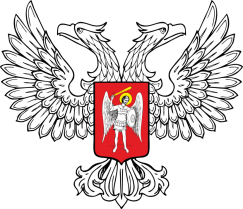                              ДОНЕЦКАЯ НАРОДНАЯ РЕСПУБЛИКА                        АДМИНИСТРАЦИЯ ГОРОДА ДЕБАЛЬЦЕВО            ул. Советская,85, г. Дебальцево, 84700 тел. (06249) 2-25-98 E-mail: gorod.debaltsevo@mail.ruПРЕДПИСАНИЕОБ УСТРАНЕНИИ НАРУШЕНИЙ ЗЕМЕЛЬНОГО ЗАКОНОДАТЕЛЬСТВА«____»_______________20__г.	№________________________Выдано _____________________________________________________________(должность, Ф.И.О. представителя юридического лица____________________________________________________________________или Ф.И.О. физического лица)При проверке соблюдения требований земельного законодательства _____________________________________________________________________________(наименование владельца, пользователя, местонахождение земельного участка, адрес, категория земель)________________________________________________________________________________________________________________________________________________________________________________________________________________________________________________________________________________УСТАНОВЛЕНО:____________________________________________________________________(указать выявленные нарушения, недостатки или другие обстоятельства, которые требуют принятия необходимых мер)________________________________________________________________________________________________________________________________________________________________________________________________________________________________________________________________________________________________________________________________________________________________________________________________________________________________________________________________________________________________________________________________________________________________        Продолжение приложения 4________________________________________________________________________________________________________________________________________________________________________________________________________________________________________________________________________________________________________________________________________________________________________________________________________________________________________________________________________________________________________________________________________________________________________________________________________________________________________________________________________________________________________Исходя из вышеизложенного и руководствуясь Временным Порядком осуществления муниципального земельного контроля на территории города Дебальцево, утвержденным_____________________, предписываю устранить выявленные нарушения и выполнить следующие мероприятия:____________________________________________________________________(указать мероприятия, которые необходимо осуществить, и сроки их выполнения)________________________________________________________________________________________________________________________________________________________________________________________________________________________________________________________________________________________________________________________________________________________________________________________________________________________Данное предписание подлежит обязательному исполнению. В случае невыполнения предписания к Вам будут применены меры в соответствии с Временным Порядком осуществления муниципального земельного контроля на территории города Дебальцево и действующим законодательством.Предписание выдал: __________________________________________________(должность, Ф.И.О. лица, выдавшего предписание)________________________________________________________________________________________________________________________________________«____»_______________20__г.				_______________________										(подпись)Предписание получил_________________________________________________(должность, Ф.И.О. лица, получившего предписание)____________________________________________________________________«____»_______________20__г.				_______________________										(подпись)Председатель Комиссии     (подпись) 	__________________											(Ф.И.О.)Главный специалист по вопросам землеустройстваадминистрации города Дебальцево                		                     О.В. Чернова 